Toegangscode om het toestel te testen. Opstuur service voorwaardenWij sturen na onderzoek een offerte. Bij akkoord gaan wij over tot reparatie en zullen wij een verzoek tot betaling van de gemaakte kosten sturen. Na ontvangst streven wij ernaar het toestel binnen 1 á 2 werkdagen retour te sturen mocht de offerte tijdig worden goedgekeurd.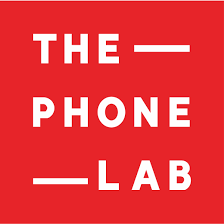 Onze algemene voorwaarden die van toepassing zijn kun je vinden via https://thephonelab.nl/algemene-voorwaarden/  Verzendkosten: Jij betaalt heen, wij betalen terug! Wij dragen de kosten voor het terugsturen van het pakketje.Wij raden aan uw bestelling aangetekend te verzenden.In te vullen door onze specialist:———————————————————————————————————————————GegevensVoor- achternaamBedrijfsnaam (optioneel)Straat + huisnummerPostcode + plaatsTelefoonnummerE-mailadresType smartphone/tabletProbleem / mankementIMEI nummer / Serie nummerToegangscode*InformatieWerkorder nummerT&T code pakket retourTotale kosten klant incl. btw€